Сумська міська рада VІІІ СКЛИКАННЯ   СЕСІЯРІШЕННЯ від                    2023 року №        -МР м. СумиРозглянувши звернення громадянки, надані документи, відповідно до статей 12, 40, 79-1, частини п`ятої статті 116, частин першої, другої статті 118, статей 120, 121, 122, пункту 5 частини п’ятої статті 186 Земельного кодексу України, статті 55 Закону України «Про землеустрій», частини четвертої статті 15 Закону України «Про доступ до публічної інформації», враховуючи протокол засідання постійної комісії з питань архітектури, містобудування, регулювання земельних відносин, природокористування та екології Сумської міської ради від   14.03.2023 № 56, керуючись  пунктом 34 частини першої статті 26 Закону України «Про місцеве самоврядування в Україні», Сумська міська рада  ВИРІШИЛА:1. Визнати таким, що втратив чинність пункт 4 додатку № 1 до рішення Виконавчого комітету Сумської міської Ради народних депутатів від 16.12.1993          № 723 «Про передачу в приватну власність земель» стосовно надання у приватну власність земельної ділянки площею 0,10 га за адресою: м. Суми,                             вул. Артема, 57, Міщенку Леоніду Васильовичу, у зв’язку з неоформленням ним права власності на земельну ділянку та переходом права власності на житловий будинок, що розташований на даній земельній ділянці, до Драган Валентини Семенівни.2. Затвердити технічну документацію із землеустрою щодо встановлення (відновлення) меж земельної ділянки в натурі (на місцевості) та надати у власність Драган Валентині Семенівні земельну ділянку за адресою: м. Суми, вул. Конотопської битви, 57, площею 0,0439 га, кадастровий номер 5910136300:07:012:0076, категорія та цільове призначення земельної ділянки: землі житлової та громадської забудови, для будівництва і обслуговування житлового будинку, господарських будівель і споруд (присадибна ділянка).Сумський міський голова					Олександр ЛИСЕНКОВиконавець: Клименко ЮрійІніціатор розгляду питання –– постійна комісія з питань архітектури, містобудування, регулювання земельних відносин, природокористування та екології Сумської міської ради Проєкт рішення підготовлено Департаментом забезпечення ресурсних платежів Сумської міської радиДоповідач – Клименко Юрій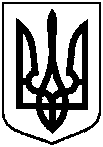 Проєкт оприлюднено«__» __________ 2023 р.Про часткову втрату чинності рішення Виконавчого комітету Сумської міської Ради народних депутатів від 16.12.1993 № 723 та надання у власність Драган Валентині Семенівні земельної ділянки за адресою: м. Суми, вул. Конотопської битви, 57, площею 0,0439 га, яка знаходиться у неї в користуванні (під домоволодінням)